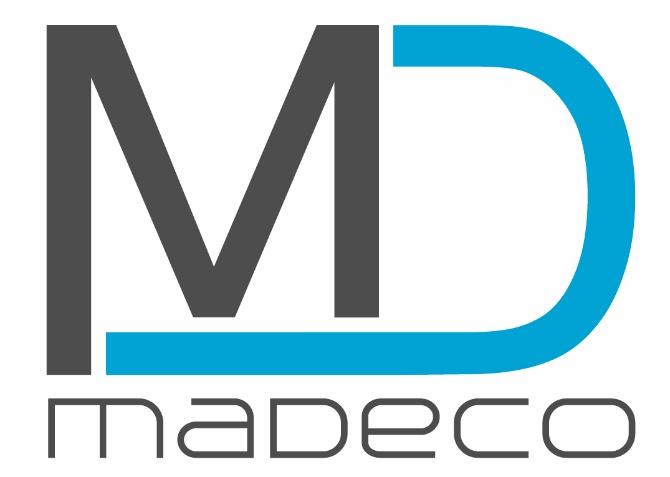 Wzór oświadczenia o odstąpieniu przez konsumenta od umowySprzedawca: ŚWIAT PANELI “PERFECT” F.U.R ROBERT PĘDZIJSKI NIP: 629 213 00 42 z siedzibą w 41-400 Mysłowice ul. Gen. Ziętka 74Ja (imię i nazwisko, adres) ........................................................niniejszym informuję, że zgodnie z obowiązującym prawem odstępuję od umowy zawartej dnia..............., numer zamówienia…………….. oraz dokonuję zwrotu CAŁOŚCI/CZĘŚCI zakupionych produktów.Produkty do zwrotu (wypełnić jeżeli zwrot dotyczy części zakupów):Nr rachunku konsumenta do zwrotu należności :...................................................................................................................................Data i podpis klienta.................................Nazwa produktuCena produktuIlość zakupionych produktówWartość zakupionych produktów (cena x ilość)